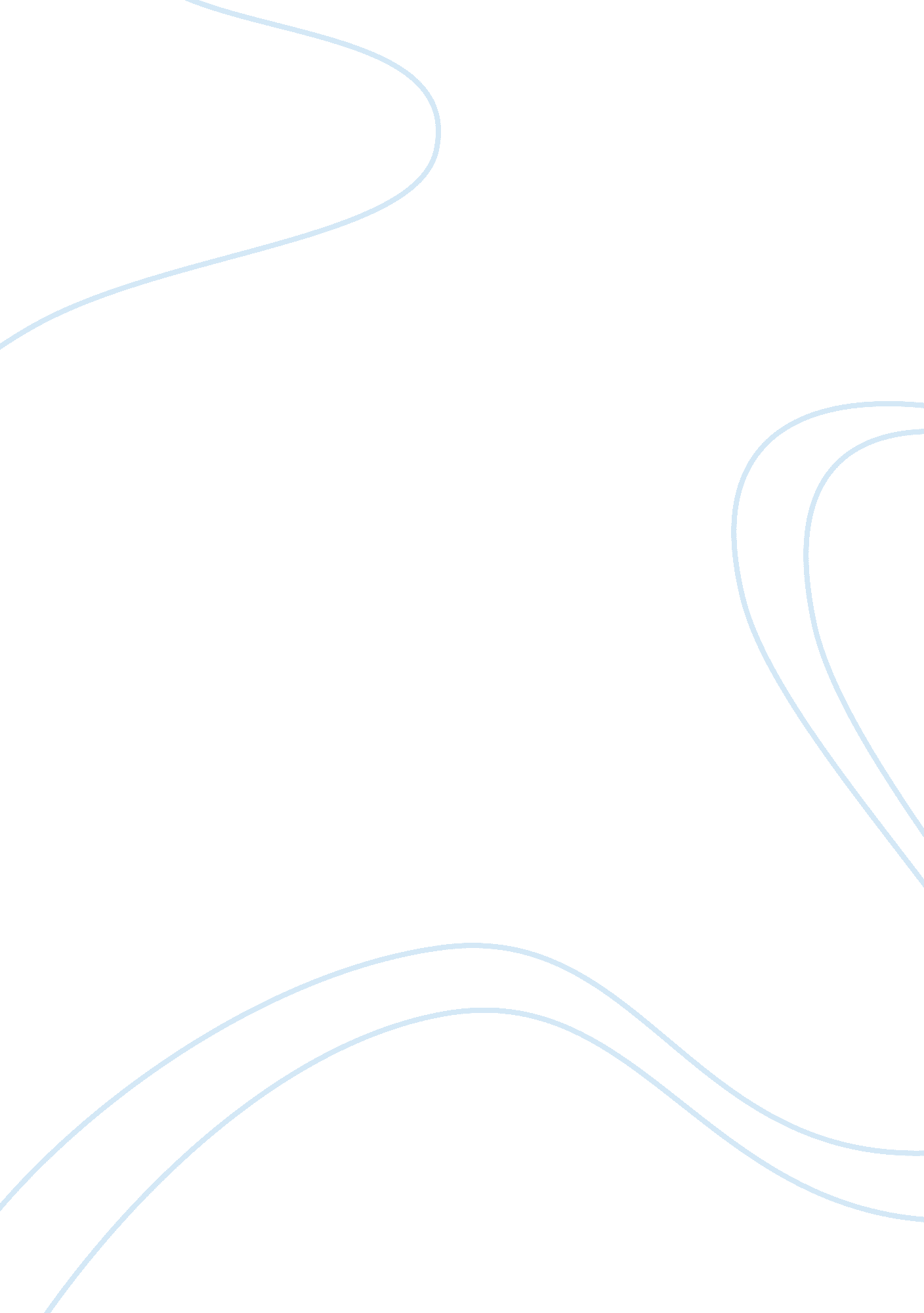 Interpretation paperReligion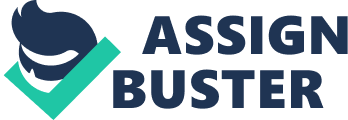 1ST CORINTHIANS 6 11 The passage describes relationship between people and how they handle their legal matters. It encourages people to consider solving the problems they have amongst themselves before involving the courts. Paul writes to the Corinthians and suggests that if individuals are so much overwhelmed with the need to go to the courts, which are also controlled by unjust men, then how is it that they would appreciate that even the judges in the courts shall be judged by the saints. The article attempts to reprimand that rushing to the courts, with the unjust, just like you, does not make some good logic. Instead, he suggest that why wouldn’t people appreciate that they can as well handle the matter by themselves through reconciliation. Paul reminds the Corinthians that they would have power to judge the angels and as such, it is ridiculous that they would subject themselves to other men, who do not believe in their faith, in the form of judges, to handle their cases. It is not like Paul does not appreciate the role of the judges, but rather, he confronts the weakness within the church, to the extent to which non among them would be able to stand for the rest to provide counsel. The intension of the author was to inculcate the spirit of reconciliation among the believers in the Corinth. This was ultimately to appreciate the spirit of forgiveness among the believers, and never to expose their differences to the non-believers. 
From this point, the paper will attempt to answer the questions that have been expressed in the paper and are believed to have compelling role in shaping the intension of the author. 
Dare any of you, having a matter against another, go to law before the unjust and not before the saint? (1st Corinthians , 6: 1). 1 Literally, Paul is putting the role of the jury in question based on the faith they harbor. Though the question seem to be directed to the believers in Corinth, the fairness of the courts in handling the Christians cases is put to question. Sucintly, Christians are challenged to appreciate that there is no fairness in courts that would match forgiveness in Christ. The answer to Paul’s question is no! In faith every Christian should forgive others and never to seek revenge. 
I speak to your shame. Is it so, that there is not a wise man among you? No not one that shall be able to judge between his brethren? (1st Corinthians, 6: 2) At this instance, Paul presents a case which contradicts traditional understanding of Christianity. First, there would not be any need to judge since judgment is left to God alone. But the answer is yes! There are wise men among the Christians who are able to provide counsel but not to judge them. 
Know ye not that the unrighteous shall not inherit the kingdom of God? (1st Corinthians, 6: 9). This is rhetorical question Paul is presenting to the Corinthians. The answer is obvious to the believers. That notwithstanding, the question presented places more question of who is unrighteous? The answer is yes, the unrighteous would not inherit the kingdom of heaven. 
Now therefore there is utterly a fault among you, because ye goes to law one with another. Why do ye not rather take wrong? This is a direct reprimand presented by Paul. He seeks to know why the believers would seek justice on a brother by going to court because they are wrong. The answer is that no one should go to court. Instead, they should turn another cheek. 
Bibliography 
The Holy Bible, containing the Old and New Testaments.. A reference ed. New York: American Bible Society, 1962. 